Wilhelmine (Gallmeyer) FuhrmannFebruary 2, 1850 – April 19, 1940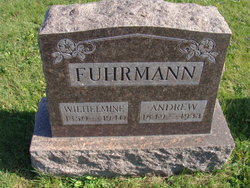 Photo by Alicia Kneuss   Decatur, Apr. 20 - Mrs. Wilhelmina Fuhrman, 90, widow of the late William Fuhrman, died Friday night at her home in Preble Township. She was born in Preble Township. She had been a member of the Friedheim Lutheran Church for 70 years. 
   Surviving are the following children: Mrs. Fred Eickhoff and Mrs. Gottleib Werling of Preble Township; William, at home; Herman of Allen County and Mrs. Martin Scheimann of Fort Wayne; 29 grandchildren; 24 great-grandchildren and one great-great grandchild.
   Funeral services will be held at the home at 1:30 pm Monday and at 2 o’clock at the church. Burial will be in the church cemetery.

Journal-Gazette, Allen County, Indiana
April 21, 1940*****Indiana, U.S., Death Certificates, 1899-2011

Name: Mrs Wilhelmina Fuhrman
[Mrs Wilhelmina Gallmeyer]
Gender: Female
Race: White
Age: 90
Marital status: Widowed
Birth Date: 2 Feb 1850
Birth Place: Preble Twp Adams Co Ind
Death Date: 19 Apr 1940
Death Place: Decatur, Adams, Indiana, USA
Father: Conrad Gallmeyer
Mother: Christina Kraft
Spouse: William Fuhrman
Informant: William Fuhrman; Decatur, Indiana
Burial: April 22, 1940; Freidheim Luth. Cemetery; Preble Township, Ind.